Первый этап малого чемпионата по компетенции «Техническое обслуживание и ремонт автомобилей» прошел в техникуме  28 февраля 2019 года прошел первый этап малого чемпионата «Молодые профессионалы» по компетенции «Техническое обслуживание и ремонт автомобилей» на базе лаборатории «Техническое обслуживание и ремонт автомобилей» КГБ ПОУ ХПЭТ.  Участники конкурса: студенты группы ТОРА – 31 специальности «Техническое обслуживание и ремонт автомобильного транспорта».  За время выполнения задания каждый участник показал освоенные профессиональные компетенции в правильности производства работ по сборке и разборке агрегатов автомобилей, по использованию в работе измерительных приборов, правильности выбора и применения необходимого оборудования при производстве работ в соответствии с технологией.  Эксперты обращали особое внимание на соблюдение всех технологических норм и правил, на соблюдение требований техники безопасности.   По результатам выполнения модулей «Механика двигателя» и «Механика коробки передач» места между участниками распределились следующим образом:                 1 место – Смекалов Роман                 2 место – Красильников Владислав                 3 место –  Кадилов Денис                 4 место – Зотов Дмитрий Поздравляем победителей! 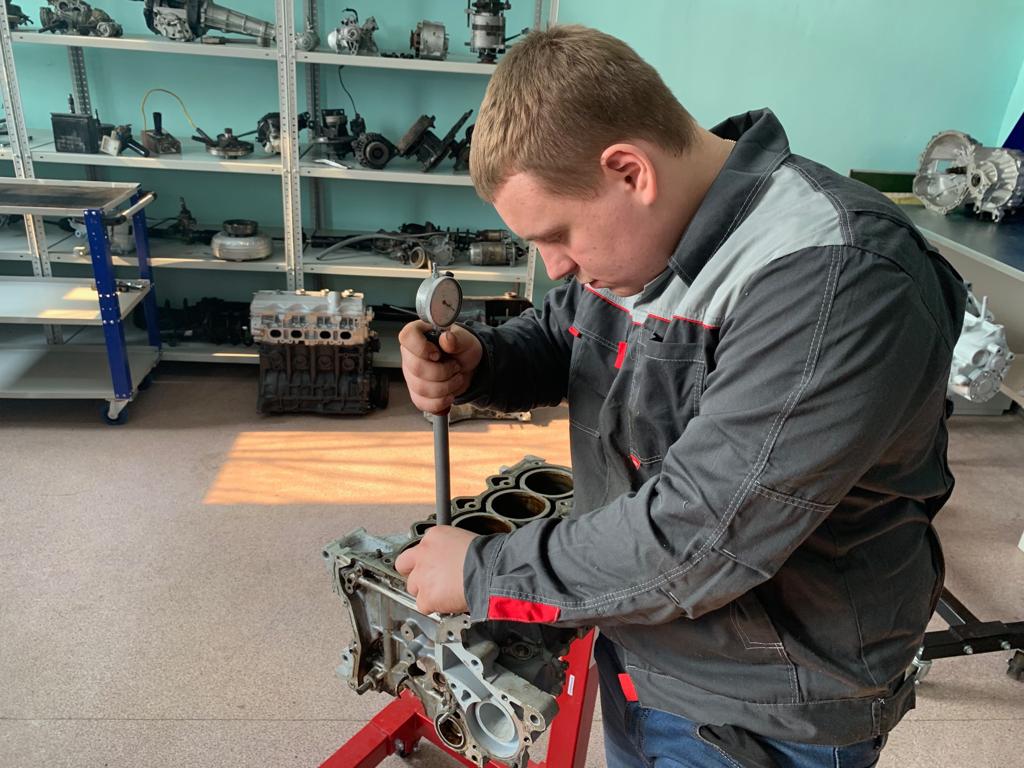 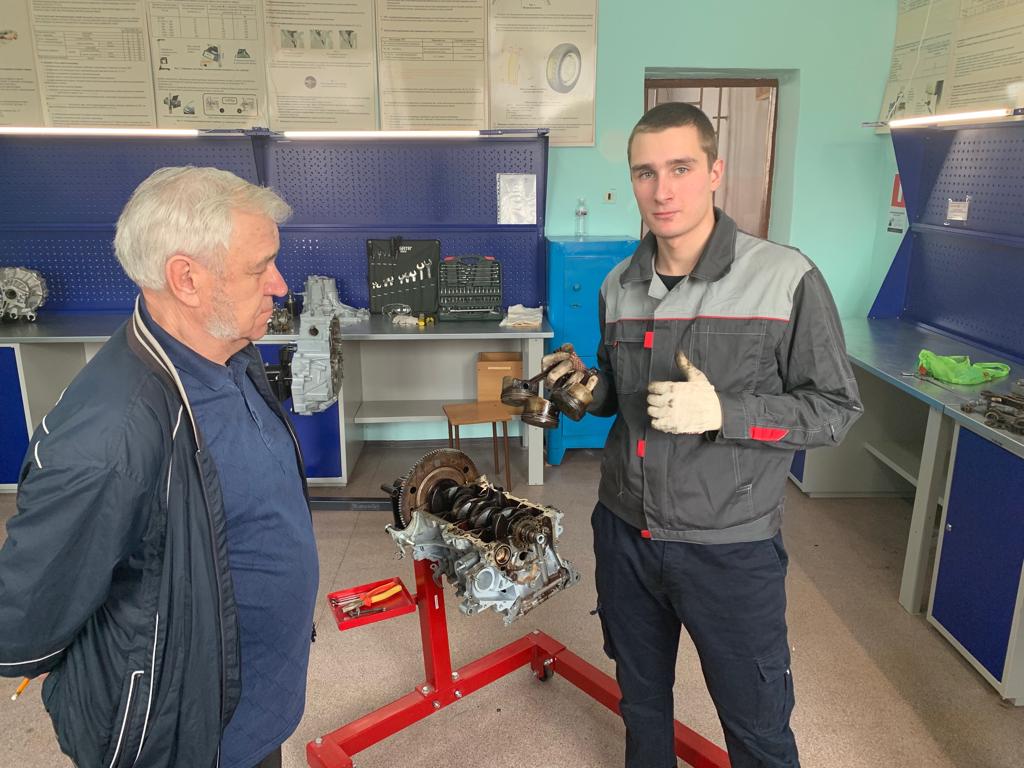 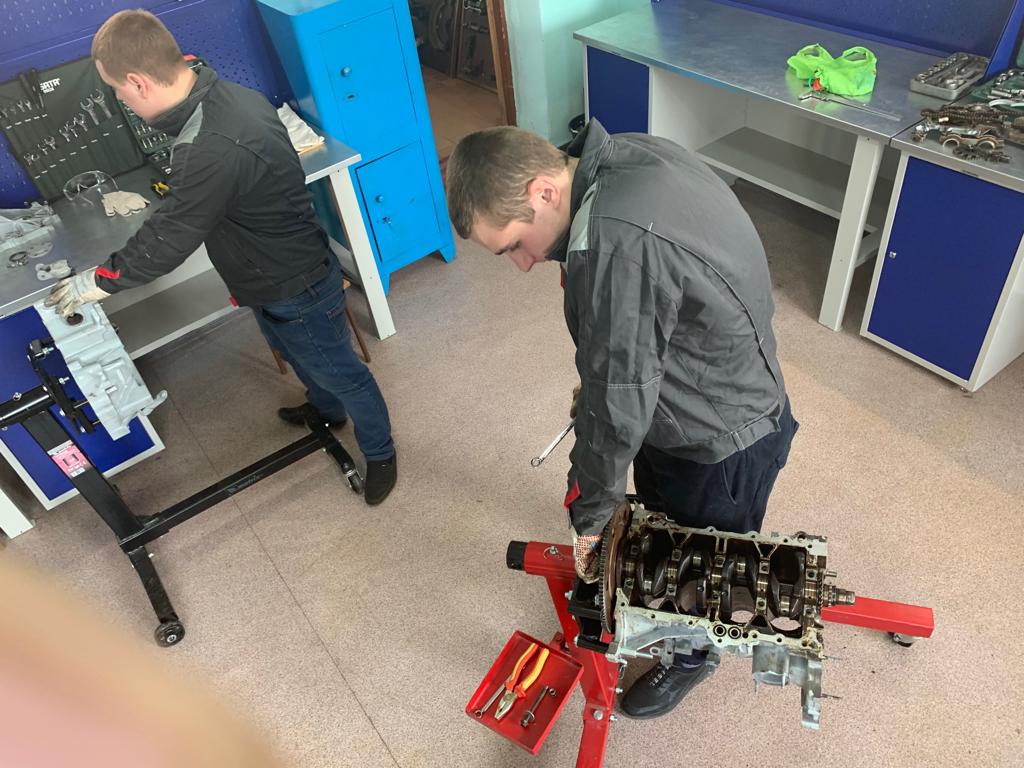 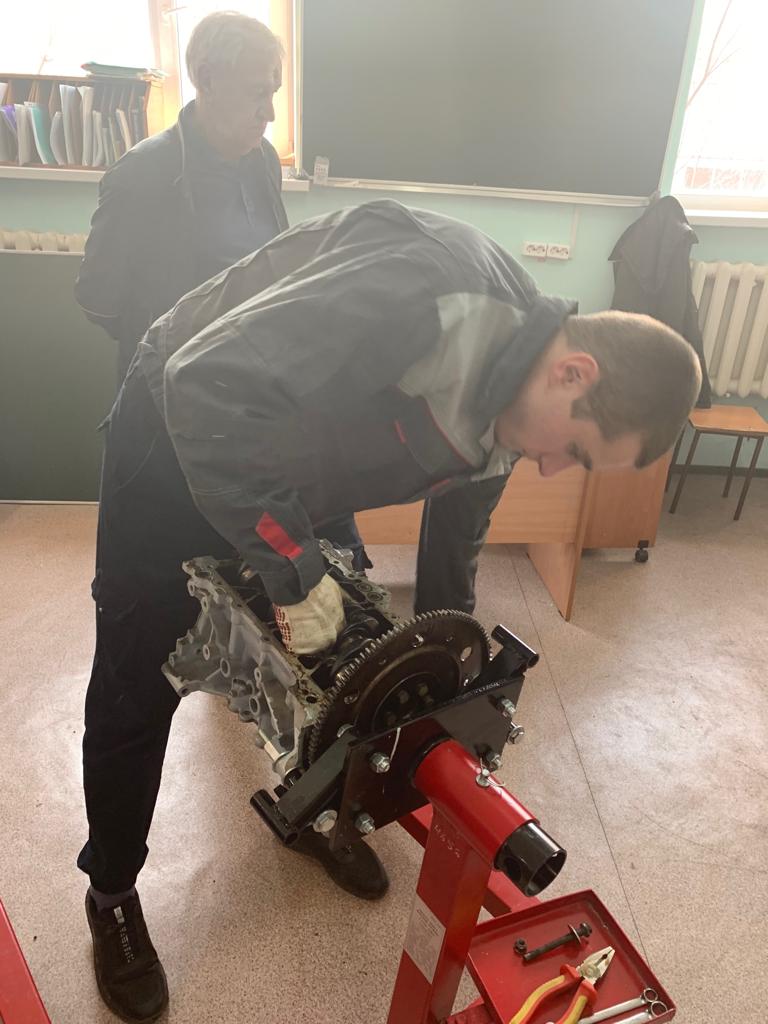 